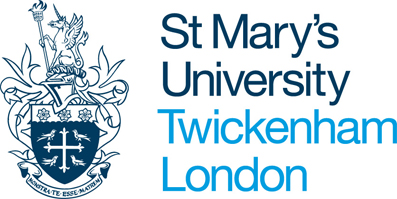 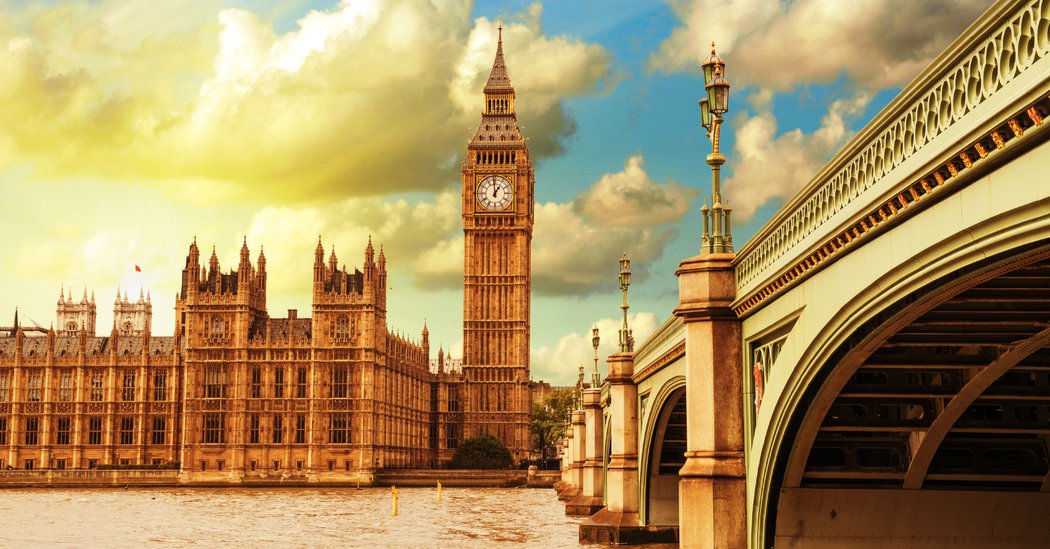 Program Type      Program Terms/Deadline	    Areas of Study	  	   Language    Exchange				Program DescriptionSt. Mary’s University, located in the suburbs of London, is Saint Peter’s newest international exchange partner.  With a total enrollment of about 3,500 students, St. Mary’s is an ideal place to spend a semester and take some Core and/or major classes. All classes are taught in English, class sizes are small, faculty members are approachable, and the course offerings are quite unique. St. Mary’s beautiful campus consists of thirty acres of lawns and playing fields near the River Thames. The campus is surrounded by the quiet, leafy avenues of an attractive residential district and is just a few minutes’ walk from the quaint villages of Twickenham and Teddington. More information is available on their website: www.stmarys.ac.uk/international/home.aspx London, United KingdomSt. Mary’s is located on the west side of London at Strawberry Hill in the Borough of Richmond Upon Thames, which has a huge range of interesting shops, restaurants, pubs, and cafes. London’s museums, concert halls, theatres, galleries and nightlife are just 35 minutes away by train. Exchange students at St. Mary’s have all the advantages of living in London without the worries and the expense. Students will have ample free time to visit London’s world-renowned museums, castles, and monuments, including Westminster Abbey, Windsor Castle, a recreation of Shakespeare’s Globe Theatre, the London Eye, the Harry Potter Studio Experience, shopping on Oxford Street, the British Museum, St. Paul’s Cathedral and so much more.Course CreditsExchange students at St. Mary’s take the equivalent of four 5-credit classes, or 20 credits. Tuition and Financial AidWhen studying at St. Mary’s, exchange students pay tuition and fees directly to Saint Peter’s University based on regular semester charge. All Saint Peter’s institutional aid can be applied to tuition costs, as can government aid. AccommodationsExchange students at St. Mary's have the option to live in a home stay with a local family or in an on-campus residence hall (single or double room). Students who choose to live on-campus will typically live in De Marillac Hall. This on campus option includes internet access and a meal plan for 5 breakfasts, 2 weekend brunches, and 7 evening meals.Program CostsEstimated cost per semester, based on an exchange rate of 1GBP to 1.29 USD:Airline Ticket (roundtrip)      		 $1,000Insurance						 $125Housing (homestay or on campus)   	                    $3,800- $5,050Lunches				 	 	 $1000Transportation		  			 $350Personal Expenses		 		 $1,000Books and Supplies		  		 $300-$400ContactPlease visit the Center for Global Learning in room 524 of the Mac Mahon Student Center or contact Scott Keller at (201) 761-6028 or skeller1@saintpeters.edu for more information.